CREOG Review 12/17/20Per Dr. Olson-Chen:The good news is that there were only 3 REI-specific questions that more than 50% of the residents missed. I have included a list of the topics that >1/3 of the residents missed instead. Here are the CREOG topics (some overlap):Hyperprolactinemia (Williams textbook of endocrinology)Risk factors for ovarian hyperstimulation syndrome (Speroff)Risks associated with hyperprolactinemia (Speroff)Congenital adrenal hyperplasia management (Speroff)Gonadotropin-releasing hormone agonist therapy (Speroff) Management of hydrosalpinx discovered on hysterosalpingography (ACOG PB No. 195)Risks associated with congenital urogenital anomalies (ACOG CO No. 728)Infertility evaluation (ACOG CO No. 781)Review session format:10:00-10:15:  Answer and grade questions on your own, review algorithms 10:10-10:15:  Turn on your camera when finished and enter 3 questions or topics that you would like to review in the chat 10:15-11:00:  Group question or topic review 1.   Which of the following medications is associated with hyperprolactinemia?citalopramfluoxetinerisperidonequetiapineMedications that cause hyperprolactinemia (prolactin concentration usually <100 ng/mL) interfere with hypothalamic dopamine production or action or affect the regulation of dopamine secretion by CNS neurotransmitters (e.g., serotonin). 429 430 The medications that most commonly cause hyperprolactinemia are dopamine D 2 receptor antagonists, such as typical antipsychotic drugs (phenothiazines, thioxanthenes, and butyrophenones), some atypical antipsychotic agents (e.g., risperidone, molindone), and gastrointestinal promotility agents (e.g., metoclopramide, domperidone). In contrast, newer atypical antipsychotic medications such as clozapine, olanzapine, quetiapine, ziprasidone, and aripiprazole much less commonly increase prolactin. Other medications that cause hyperprolactinemia less commonly include some tricyclic antidepressants (e.g., clomipramine), monoamine oxidase inhibitors (e.g., pargyline; clorgiline, which is rarely used), and antihypertensive agents (verapamil; α-methyldopa and reserpine, which are rarely used). Selective serotonin and serotonin/norepinephrine reuptake inhibitors in general have minimal to no effect on prolactin concentrations.2.  Which of the following is a consequence of hyperprolactinemia?osteopeniamastalgia endometrial polyps lactation failure Both large and small PRL-secreting tumors can present with signs and symptoms of hyperprolactinemia. Menstrual irregularities, sexual dysfunction, galactorrhea, 257 osteopenia, 258 and impaired quality of life 259 are attributable to elevated PRL levels and presence of a tumor. Elevated PRL causes sexual dysfunction via a short loop feedback effect on gonadotrophin pulsatility, presumably inhibiting GnRH 260 and LH pulse frequency and amplitude. High PRL also directly inhibits ovarian and testicular function. Women with prolactinomas may present with primary or secondary amenorrhea, oligomenorrhea, menorrhagia, delayed menarche, or regular menses with a short luteal phase that may cause infertility. Patients may also report changes in libido and vaginal dryness3.  Which of the following is the next best step when evaluating a mildly elevated prolactin level (20-40 ng/ml)? pituitary MRI growth hormone level formal visual field testing repeat prolactin levelTo avoid otherwise unnecessary and costly imaging, mildly elevated prolactin levels (20–40 ng/mL) are best repeated and confirmed before the diagnosis of hyperprolactinemia is made.  Circulating prolactin levels are fairly stable throughout the day but can increase transiently during sleep, and with exercise, breast stimulation, and meals.When there is no clear explanation for hypogonadotropic hypogonadism (e.g.,absence of significant physical, nutritional, or emotional stress) or for persistenthyperprolactinemia (e.g., use of medications), further evaluation with imaging isindicated to exclude intracranial tumors and to help distinguish between pituitaryand hypothalamic causes. The method of choice for imaging of the hypothalamic andpituitary regions is an MRI (with gadolinium contrast); brain MRI with contrast is moresensitive and accurate than other imaging techniques for the detection of abnormalitieswithin and near the sella turcica.65 Pituitary MRI can demonstrate the nearby opticchiasm, differentiate between hemorrhage and vascular abnormalities, and distinguishthese from other sellar mass lesions.Pregnant women with large tumors and those with extrasellar extension who have stopped bromocriptine are at risk for tumor growth, and formal visual field testing should be done in each trimester. Just like in microprolactinomas, it is not necessary to measure serum prolactin levels throughout pregnancy, because levels do not uniformly increase during gestation and do not correlate with tumor enlargement.PRL is also elevated in up to 50% of patients with acromegaly.  266  Patients in the early stages of acromegaly or with mild disease or patients harboring acidophilic stem cell adenomas may have few obvious signs of GH excess. Because the human GH molecule has lactogenic properties similar to those of PRL,  267  signs and symptoms of a prolactinoma may be mimicked by a purely GH-secreting tumor, and serum IGF1 should be measured. Elevated PRL levels are occasionally encountered in patients with TSH-secreting tumors. Other pituitary hormone functions should be ascertained to determine the presence of hypopituitarism. An MRI is required to establish a definitive diagnosis of prolactinoma.4.  Which of the following is the most likely menstrual disturbance associated with a mildly elevated prolactin level?amenorrheaoligomenorrheashort luteal phaseHyperprolactinemia commonly results in menstrual disturbances and is the cause ofsecondary amenorrhea in up to 30% of women.313 The mechanism relates to inhibitionof hypothalamic GnRH secretion, which, in turn, results in decreased pituitarygonadotropin secretion and in anovulation or a more severe hypogonadotropichypogonadism, depending on the level of hyperprolactinemia and the extent to whichgonadotropin secretion is suppressed. Chronic hypogonadism in a reproductive-agewoman may result in progressive bone loss that improves after prolactin levels getnormalized and functioning of the HPO axis is restored, but bone mineral density doesnot always return to normal.314 Hyperprolactinemia also may result in galactorrhea, butmost hyperprolactinemic women do not have galactorrhea, primarily because theirestrogen levels are abnormally low. Although prolactinomas are much more common inadults, they can cause growth failure and primary amenorrhea in children.315Postmenopausal women with prolactinomas do not exhibit the classical symptoms andoften are recognized only when a large tumor causes neurologic symptoms.5.  Which of the following the best recommendation for patient with a microadenoma who conceives while on bromocriptine?monitor prolactin levels and adjust therapy accordinglystop bromocriptine after the first trimesterstop bromocriptine with a positive pregnancy testswitch bromocriptine to cabergoline Not surprisingly, given the effectiveness of dopamine agonist treatment in restoringovulation and fertility in women with hyperprolactinemia, many women with functionallactotroph adenomas become pregnant. Overall, approximately 80% ofhyperprolactinemic women, with or without adenomas, achieve pregnancy withdopamine agonist treatment.332,333,334 Understandably, because the normal pituitary glandapproximately doubles in size by the third trimester of pregnancy335 and estrogen levelsare quite elevated throughout, there is some increase in the risk for tumor growth duringpregnancy. The risk for clinically significant growth in women with microadenomas isextremely low—only approximately 1–2%.336 About 5% will develop asymptomatictumor enlargement (as determined by imaging), and essentially none will ever requiresurgical intervention. The risk is significantly higher (approximately 15–20%) in thosewith macroadenomas.333,336 Nevertheless, serial prolactin measurements duringpregnancy are unnecessary.Regardless of the size of the adenoma, there is no indication for treatment withdopamine agonists or for imaging during pregnancy in the absence of symptoms;treatment may be safely discontinued when pregnancy is established6.  Which of the following is a risk factor for ovarian hyperstimulation syndrome? polycystic ovary syndromeleuprolide triggerdiminished ovarian reserveGnRH antagonist protocol Risk factors for OHSS include young age, low body weight, high ovarianreserve as indicated by high serum AMH levels or antral follicle count, PCOS,higher doses of gonadotropins, and previous episodes ofhyperstimulation.333,404,405,406,407,408,409,410,411 Risk increases with serum estradiollevels and the number of developing ovarian follicles and when supplemental dosesof hCG are administered after ovulation for luteal phase support.412,413,414 OHSShas been classified as mild, moderate, severe, or critical but is perhaps best viewed asa continuum with a widely varying number and severity of symptoms.4157.  Which of the findings would warrant hospitalization for careful monitoring and aggressive treatment in a patient diagnosed with OHSS?weight gain of 4 lbssodium <135 mEq/Lhematocrit <35%creatinine <1.0 mg/dl Serious illness is uncommon but not rare, having an incidence of approximately 1%.Characteristic features include severe pain, rapid weight gain, tense ascites,hemodynamic instability, respiratory difficulty, progressive oliguria, and laboratoryabnormalities. Hypotension can result from vascular volume depletion, oliguria fromreduced renal perfusion due to low vascular volume or tense ascites, and dyspnea fromascites or hydrothorax. Hemoconcentration, reduced peripheral perfusion, and inactivityincrease the risk of thromboembolism. Renal failure, adult respiratory distresssyndrome, hemorrhage from ovarian rupture, and thromboembolic phenomena arepotential life-threatening complications of OHSS.418,419,420,421Hospitalization for more careful monitoring and aggressive treatment warrantsserious consideration in women with severe abdominal pain or peritoneal signs,intractable nausea and vomiting, severe oliguria, tense ascites, dyspnea ortachypnea, dizziness or syncope, severe hyponatremia (sodium < 135 mEq/L) orhyperkalemia (potassium > 5 mEq/L), hemoconcentration (hematocrit > 55%), orabnormal renal functions (serum creatinine > 1.2 mg/dL; creatinine clearance < 50mL/min) or abnormal liver functions (elevated transaminases).283,415,416,419,420Recommended inpatient care for hospitalized women includes frequent evaluationof vital signs, daily weights, measurements of abdominal circumference and fluid intakeand output, chest x-ray and echocardiogram when pleural or pericardial effusion issuspected, pulse oximetry for those with pulmonary symptoms, and serial hematocrits,electrolytes, and renal and liver function studies.416 Intravenous fluid management mustrestore an effective plasma volume but not contribute unnecessarily to the accumulationof extravascular fluid. After initial rehydration, fluids should be administeredjudiciously in the lowest volumes necessary to maintain adequate urine output andrelieve hemoconcentration; because of the tendency to develop hyponatremia, saline ispreferable to lactated Ringer solution. When saline fails, slow infusions (over 4 hours) of albumin (25%; 50–100 g at 4–12 hours intervals) can effectively expand plasmavolume.422 Premature or excessive use of diuretics is counterproductive and should beavoided as they cause further volume depletion. Intravenous fluid support can bereduced substantially after diuresis begins and oral intake is reestablished.Hyperkalemia may require specific treatment to move potassium into the intracellularspace (insulin/glucose, sodium bicarbonate) or to prevent cardiac dysrhythmias(calcium gluconate).Ultrasound-guided transabdominal or transvaginal paracentesis can be very helpfulin women with painful ascites, pulmonary symptoms, or oliguria that does not respondto fluid management.421,423,424,425,426 In rare women with persistent bilateral or severepleural effusions, thoracentesis also may be required to relieve pulmonary symptoms.427Full-length venous support stockings are recommended, and prophylacticanticoagulation is warranted in cases of severe OHSS and should be continued at leastuntil the end of the first trimester in case of pregnancy.428,429 When symptoms preventambulation, the use of an intermittent pneumatic compression device can help to reducethe risk of thrombosis. Clinical signs and symptoms suggesting thromboembolismdemand prompt additional diagnostic measures and therapeutic anticoagulation when thediagnosis is confirmed or strongly suspected.In critical cases of OHSS, intensive care may be required for management ofthromboembolism, renal failure, or deteriorating pulmonary function. Women withsevere hyperstimulation and ovarian torsion or a ruptured ovarian cyst with hemorrhagewho require surgical management present a challenge to anesthesiologists who areunderstandably seldom familiar with the pathophysiology of OHSS.8. Which of the following is the appropriate management of a patient with congenital adrenal hyperplasia to prevent virilization of the fetus? start dexamethasone with a positive pregnancy teststart hydrocortisone with a positive pregnancy test perform a CVS with genotyping and sex determinationIf risk elimination through the use of IVF with PGD is not a feasible option, maternalsupplementation with glucocorticoids that can reach the fetal circulation by crossing theplacenta (such as dexamethasone) has been utilized as a strategy to reduce the risk ofambiguous genitalia in a CAH-affected female fetus.18,60,148,149,150 The premise of this approach is based on assumptions that (1) the conceptus is homozygous for the mutant gene (CYP21 being the commonest) and (2) is a genetic female. Among womendiagnosed with nonclassic CAH, the probability of conceiving an affected child is muchhigher than in the general population. Assuming a population prevalence ofheterozygosity for severe CYP21A2 mutations at 1:60 and assuming that almost ½ of thewomen with the nonclassic CAH are actually compound heterozygotes (carrying acombination of one severe and one mild), the likelihood of women with nonclassicCAH for having a CAH-affected child is calculated at 1:480, which is dramaticallyhigher than the risk in the general population (1:12,000–1:23,000 or even higher).13,142In an affected fetus, the specific steroidogenic enzyme deficiency (21-hydroxylase beingthe commonest) causes a reduction in fetal cortisol production, which in turn results inan up-regulation in fetal ACTH production through suppression of negative feedback(see Figure 13.2). The resulting high levels of fetal ACTH strive to stimulate thesteroidogenic pathway in attempts to achieve normal cortisol levels; this perpetualstimulation of the steroidogenic pathway results in shunting of steroid precursors proximal to the enzymatic block toward androgen production (Figure 13.3), resulting inhyperandrogenemia within the fetal compartment. The role of androgens in thedevelopment of normal and abnormal sexual development is discussed in Chapter 8.Given that it is cortisol deficiency that serves as the prime mechanism for HPA axisoverdrive in pregnancies affected by CAH, by increasing fetal cortisol levels throughmaternal supplementation with a glucocorticoid that can cross the placenta withoutbeing metabolized (such as dexamethasone-DEX), down-regulation of fetal ACTH andthereby normalization of fetal androgen levels are achievable. Proponents of thisapproach recommend utilization of this approach from earliest knowledge of pregnancy(by 6 weeks at the latest) until the fetal gender can be determined using prenatal genetic screening (discussed in detail in Chapter 31).151,152,153,154,155,156 Maternalsupplementation can be safely discontinued for male fetuses as high androgen levelsconfer no risk of deformity of male external genitalia. If the affected fetus is geneticallyfemale, maternal supplementation within the first 8–12 weeks of gestation, when theexternal genitalia are differentiating, can reduce the risk as well as magnitude ofvirilization and thereby, future need for reconstructive surgery. Using a similarrationale, maternal use of corticosteroids through the course of pregnancy is describedas a strategy to prevent fetal virilization. Available data on maternal glucocorticoid useto prevent fetal virilization thus far are entirely observational and comparative, and inrecent years, the practice of maternal supplementation with corticosteroids has beenplaced in question, particularly given the lack of long-term safety data. Consensus by anumber of professional societies including the Endocrine Society is that maternalsupplementation with corticosteroids for fetal benefit be considered experimental,studies be conducted under purview of institutional review boards, and long-termsurveillance of in utero steroid-treated children be prioritized.18 Prenatal utilization ofcorticosteroids for fetal benefit in cases of CAH represents an off-label use of this classof drugs. Women with nonclassical CAH are deemed at a higher risk for spontaneousmiscarriage compared to unaffected population, and this risk may be lower in womenbeing treated with glucocorticoids in early pregnancy.18 Glucocorticoid therapy mayshorten time to pregnancy. Hydrocortisone and prednisone are preferred glucocorticoids for this indication as these get metabolized by placental 11β-hydroxysteroid dehydrogenase type 2, with minimal fetal exposure.Treatment with long-acting glucocorticoids should be discontinuedin favor of treatment with hydrocortisone, which is metabolized by the placentaand thereby avoids the risk of suppressing the fetal hypothalamic-pituitary-adrenalaxis. In general, term pregnancies, delivery of healthy female infants with normalexternal genitalia, and normal growth and development in both girls and boys can beachieved.180,269 Even when maternal androgen levels cannot be suppressed to normal, the high capacity of placental aromatase activity effectively protects the fetal female genitalia.1809. Which of the following is the best initial treatment for hirsutism in a patient with congenital adrenal hyperplasia?glucocorticoidsmetforminspironolactoneoral contraceptive pillsGlucocorticoids are used to suppress endogenous ACTH secretion in the long-termmanagement of women with classical CAH. They also have been used for the treatmentof hirsutism in women with the nonclassical, late-onset form of the disorder, withvarying benefit. Although glucocorticoids suppress serum adrenal androgen levelseffectively in women with nonclassical CAH, they are less effective than oralcontraceptives or antiandrogens for the treatment of hirsutism.201,202 Consequently,glucocorticoid treatment has even less to offer women with other causes forhirsutism.Which of the following is a safe and effective treatment for a female patient with idiopathic gonadotropic-dependent precocious puberty?leuprolideletrozoletamoxifenestradiolLong-acting GnRH agonists have proven both safe and effective for the treatmentof idiopathic gonadotropin-dependent precocious puberty.260,261,262,263,264,265,266,267GnRH agonist treatment causes a brief initial “flare” of gonadotropin release, followedby pituitary desensitization (exhaustion of available stores of releasable gonadotropins)and down-regulation (decrease in GnRH receptors). By suppressing the pituitary gonadalaxis, GnRH agonist therapy can prevent progressive pubertal development, andincrease final adult height, compared to pretreatment predictions. Young children andthose who exhibit rapidly progressive development can be expected to have early epiphyseal fusion, are at greatest risk for compromised adult height, and canbenefit most from treatment.257In girls under 6 years of age with idiopathic gonadotropin-dependent precociouspuberty, treatment with a GnRH agonist can be expected to add 9–10 cm to adult height. In older children already past their peak with slowing growth velocity, treatment can be expected to slow it further, to delay epiphyseal fusion, and to yield slow but steady increases in predicted adult height. In girls between 6 and 8 years of age, GnRH agonist treatment typically results in a gain of 4–7 cm in height, less if bone age is significantly advanced.257 Girls already close to the age of normal puberty, those with slowly progressive maturation, and girls with a predicted height above 150 cm have less to gain and may not benefit significantly from treatment.268,269,270The choice among the available GnRH agonist formulations depends mostly onphysician preference and availability. Depot preparations generally are preferredbecause of improved compliance. Direct comparisons in randomized trials have notbeen made, but any of the following treatment regimens generally can be expected tosuppress the pituitary-gonadal axis271,272,273Buserelin 6.3 mg every 2 monthsGoserelin 3.6 mg every month or 9.8 mg every 3 monthsHistrelin 50-mg implant every yearLeuprolide 3.75–7.5 mg monthly or 11.25 mg every 3 monthsTriptorelin 3.0–3.75 mg monthly or 11.25 mg every 3 monthsTreatment with GnRH agonists does not appear to have any significant longtermadverse effects on function of the hypothalamic-pituitary-gonadal axis.278 Itcan be continued until the epiphyses are fused or until the pubertal and chronologicages are appropriately matched. Prompt reactivation of the pituitary-gonadal axisand pubertal development, in a pattern similar to that in normal adolescents,generally follows the discontinuation of treatment. Which of the following is an appropriate indication for GnRH agonist treatment for myomas?long-term resolution of myomasimproved dissection at myomectomyimproved anemia prior to myomectomyreduced length of hospital-stay after myomectomy Summarizing the experience with GnRH agonist treatment of leiomyomas, the meanuterine size decreases 30–64% after 3–6 months of treatment.262 Maximal response isusually achieved by 3 months. Menorrhagia anemia, pelvic pressure, and urinary, frequency all respond favorably to GnRH agonist treatment.265,266 GnRHa treatmentresults in a reduction in uterine and fibroid blood supply as measured by Dopplerultrasound and microvascular density.267,268 A decrease in operative blood loss can beachieved when the pretreatment uterus is as large as a 16-week pregnancy or larger.However, some studies find no benefit in terms of surgical blood loss or length ofhospital stay, and surgical dissection may be more difficult because of softening of themyoma. Which of the following is the appropriate therapy when a hydrosalpinx is found by hysterosalpingogram?ceftriaxonemetronidazoledoxycyclineceftriaxone and doxycyclineThe risk of infection associated with HSG and chromotubation is related to the patient's history of PID. Antimicrobial prophylaxis is recommended for patients undergoing HSG or chromotubation if they have a history of PID or their fallopian tubes are noted to be abnormal at the time of the procedure.Pelvic inflammatory disease after HSG is an uncommon (1.4-3.4%) but potentially serious complication (53, 54). Patients with dilated fallopian tubes at the time of HSG have a higher rate (11%) of post-HSG PID (53). The possibility of lower genital tract chlamydial infection should be considered before performing this procedure. In a retrospective review, investigators observed no cases of post-HSG PID in patients with nondilated fallopian tubes (0/398) (53). In patients with no history of pelvic infection, HSG can be performed without prophylactic antibiotics. If HSG demonstrates dilated fallopian tubes, doxycycline, 100 mg twice daily for 5 days, is recommended to reduce the incidence of post-HSG PID (53). In patients with a history of pelvic infection, doxycycline can be administered before the procedure and continued if dilated fallopian tubes are found. Although there are no specific studies, because chromotubation at the time of diagnostic laparoscopy is in many ways similar to HSG, application of the same prophylaxis regimen is reasonable. In patients thought to have an active pelvic infection, neither HSG nor chromotubation should be performed.Other algorithms (from Speroff’s textbook) that you should understand prior to the CREOG: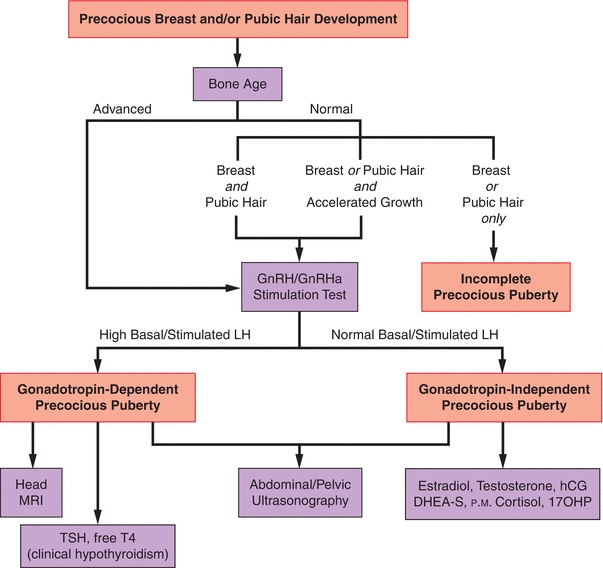 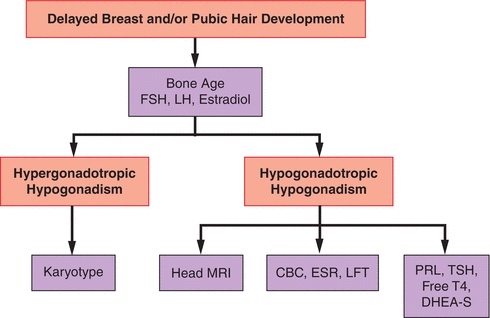 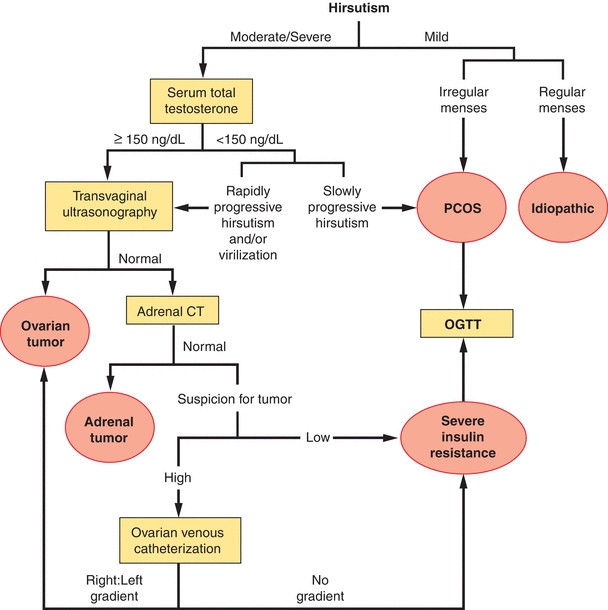 Amenorrhea evaluation 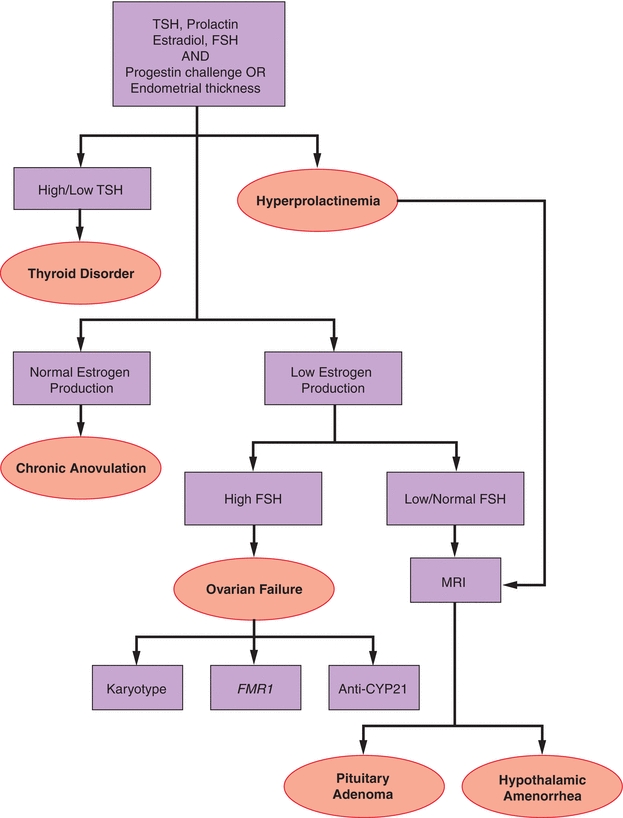 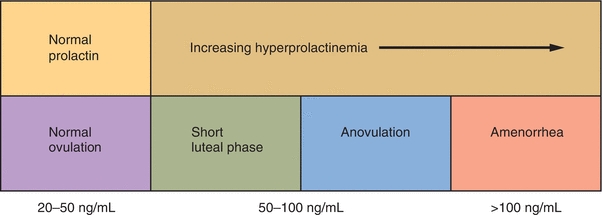 Which of the following screening tests should be performed in a sexually active 23-year-old patient with mullerian agenesis? Pap testHPV testchlamydia urinary analysis Evaluation for associated congenital anomalies is essential because up to 53% of patients with mullerian agenesis have concomitant congenital malformations, especially of the urinary tract and skeleton (12). Multiple studies have confirmed the prevalence of renal anomalies in patients with mullerian agenesis to be 27-29%; therefore, ultrasound evaluation of the kidneys is warranted for all patients (13, 14). Skeletal anomalies (eg, scoliosis, vertebral arch disturbances, hypoplasia of the wrist) have been reported in approximately 8-32% of patients; therefore, spine radiography (X-ray) may reveal a skeletal anomaly even in asymptomatic patients (12-14). There is an increased, but small, rate of hearing impairment in patients with mullerian agenesis (12). A variety of uterine anomalies, including mullerian agenesis, can be seen with VATER/VACTERL association (vertebral anomalies, anorectal malformations, cardiovascular anomalies, tracheoesophageal fistula, esophageal atresia, renal anomalies, limb defects) (15).14. A 25-year-old nulligravid woman would like to conceive with her male partner.  She has a history of treatment of stage IV endometriosis and recently stopped continuous combination oral contraceptive pills.  They have been trying to conceive for 2 months. Which of the following is the most appropriate next step?return in 10 months for an infertility evaluationreturn in 4 months for an infertility evaluationimmediate infertility evaluationimmediate infertility treatment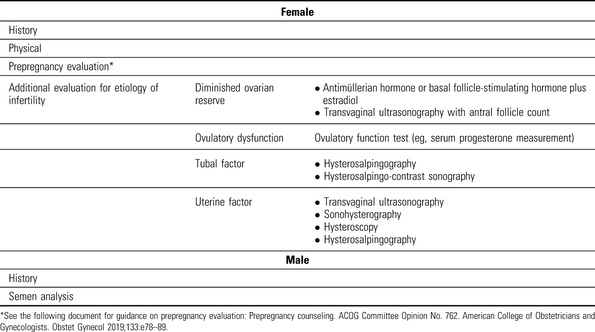 15. A 36-year-old nulligravid woman would like to conceive with her male partner.  They have been trying to conceive for 6 months. She has 28 day cycles and detects an LH surge on day 12.   Her AMH level is 1.8 ng/ml.  She completed a hysterosalpingo-contrast sonogram confirms tubal patency of at least one tube and a normal appearing uterine cavity.  Her partner completed a semen analysis with the following parameters: volume 1.5 ml, sperm concentration 35 million per ml, total sperm concentration 52.5 million, total motility 55%, sperm morphology 5% normal forms.   The most likely diagnosis is:male factorunilateral tubal factordiminished ovarian reserve unexplained infertilityPelvic inflammatory disease after HSG is an uncommon (1.4-3.4%) but potentially serious complication (53, 54). Patients with dilated fallopian tubes at the time of HSG have a higher rate (11%) of post-HSG PID (53). The possibility of lower genital tract chlamydial infection should be considered before performing this procedure. In a retrospective review, investigators observed no cases of post-HSG PID in patients with nondilated fallopian tubes (0/398) (53). In patients with no history of pelvic infection, HSG can be performed without prophylactic antibiotics. If HSG demonstrates dilated fallopian tubes, doxycycline, 100 mg twice daily for 5 days, is recommended to reduce the incidence of post-HSG PID (53). In patients with a history of pelvic infection, doxycycline can be administered before the procedure and continued if dilated fallopian tubes are found. Although there are no specific studies, because chromotubation at the time of diagnostic laparoscopy is in many ways similar to HSG, application of the same prophylaxis regimen is reasonable. In patients thought to have an active pelvic infection, neither HSG nor chromotubation should be performed. Which of the following screening tests should be performed in a sexually active 23-year-old patient with mullerian agenesis? Pap testHPV testChlamydia Urinary analysis Evaluation for associated congenital anomalies is essential because up to 53% of patients with mullerian agenesis have concomitant congenital malformations, especially of the urinary tract and skeleton (12). Multiple studies have confirmed the prevalence of renal anomalies in patients with mullerian agenesis to be 27-29%; therefore, ultrasound evaluation of the kidneys is warranted for all patients (13, 14). Skeletal anomalies (eg, scoliosis, vertebral arch disturbances, hypoplasia of the wrist) have been reported in approximately 8-32% of patients; therefore, spine radiography (X-ray) may reveal a skeletal anomaly even in asymptomatic patients (12-14). There is an increased, but small, rate of hearing impairment in patients with mullerian agenesis (12). A variety of uterine anomalies, including mullerian agenesis, can be seen with VATER/VACTERL association (vertebral anomalies, anorectal malformations, cardiovascular anomalies, tracheoesophageal fistula, esophageal atresia, renal anomalies, limb defects) (15).A 25-year-old nulligravid woman would like to conceive with her male partner.  She has a history of treatment of stage IV endometriosis and recently stopped continuous combination oral contraceptive pills.  They have been trying to conceive for 2 months. Which of the following is the most appropriate next step?Return in 10 months for an infertility evaluationReturn in 4 months for an infertility evaluationImmediate infertility evaluationImmediate infertility treatmentA 36 year-old nulligravid woman would like to conceive with her male partner.  They have been trying to conceive for 6 months. She has 28 day cycles and detects an LH surge on day 12.   Her AMH level is 1.8 ng/ml.  She completed a hysterosalpingo-contrast sonogram confirms tubal patency of at least one tube and a normal appearing uterine cavity.  Her partner completed a semen analysis with the following parameters: volume 1.5 ml, sperm concentration 35 million per ml, total sperm concentration 52.5 million, total motility 55%, sperm morphology 5% normal forms.   The most likely diagnosis is:Male factorUnilateral tubal factorDiminished ovarian reserve Unexplained infertility